Регистрационная форма для участия в Конкурсе инновационных продуктовИнформация об образовательной организации-участнике Конкурса-	Полное наименование образовательной организации. Государственное бюджетное дошкольное образовательное учреждение детский сад № 96 комбинированного вида Петроградского района Санкт-ПетербургаФИО руководителя образовательной организации. Романова Елена АлександровнаТелефон/факс образовательной организации 235 47 54Адрес электронной почты образовательной организации: gbdou96@mail.ruАдрес сайта образовательной организации в Интернете http://gbdou96.petersburgedu.ru, Информация о форме инновационной деятельности, осуществляемой образовательной организацией, в результате которой создан инновационный продукт, предъявляемый на Конкурс:реализация инновационного проекта/программы в статусе инновационной лаборатории образовательных инноваций на тему: «Модель цифровой образовательной среды ДОУ в логике добавленной ценности для клиента», сроки работы в статусе инновационной площадки 01.01.2018 – 31.12.2020, Распоряжение «Об организацииинновационной деятельности в системе образования Петроградского районаСанкт-Петербурга в 2020-2021 учебном году» 2092-р от 19.06.2020ФИО научного руководителя (консультанта) ОУ, звание, должность, основное место работыРубинский Артемий Владимирович, доцент, доцент кафедры медицинской реабилитации и адаптивной физической культуры ПСПбГМУ им. И.П.ПавловаИнформация об инновационном продуктеНаименование инновационного продукта: Модель цифровой коммуникации детского сада и семьи «Мы открываем двери…»Автор/авторский коллектив: Рубинский А.В., Соколова Е.А.Форма инновационного продукта1- Тематика инновационного продукта2:2.6. Тематика инновационного продукта2:- Номинация2Образовательная деятельность Управление образовательной организациейПодноминации утверждаются организаторами Конкурса ежегодно на основе изучения направлений инновационной деятельности ОУ Петроградского района.Цель внедрения инновационного продукта в деятельность ОУ – создание модели цифровой образовательной среды в логике добавленной ценности для клиента, где структура добавленной ценности включает следующие элементы для различных категорий пользователей сервисов платформы:Эффективная коммуникация через мобильное приложение (Платформу);Защита персональных данных;Учет посещаемости в цифровом формате;Сводная статистика и аналитика;Педагогическая диагностика в едином цифровом формате.On-lineоплата за посещение  детского сада и дополнительные услуги;«Цифровой портфель» педагога;2. Описание инновационного продукта Общее описание разработки (ключевые положения)В ходе инновационной деятельности мы создаем ЦОС ДОУ как единое пространство коммуникации для всех участников образовательных отношений, как инструмент управления качеством реализации образовательной программы и работой педагогического коллектива.Под клиентами ЦОС мы подразумеваем родителей, педагогов и администрацию ДОО.В  процессе работы по реализации проекта нами спроектировано и апробировано содержание сервисов Платформы, удовлетворяющих запросы участников к объёму и качеству информации, временным затратам и удобству использования цифровых ресурсов для решения личных, бытовых и профессиональных задач.	Мы планируем использовать имеющиеся наработки для дальнейшей исследовательской работы, общей целью которой будет формирование полного комплекса мер (от выбора программного обеспечения до создания условий педагогам для работы с цифровыми инструментами (материально-технических и мотивирующих) по созданию модели цифровой образовательной среды с учётом возможности дальнейшего тиражирования опыта в Петроградском районе.Создание цифровой образовательной среды предполагается за счет внедрения в образовательный и другие процессы ДОО сервисов Платформы, реализации необходимых условий для ее использования, построения взаимодействия всех участников образовательного процесса в цифровой среде.Авторский подход к решению проблемы раскрывается:- в содержании практической работы  наши партнёры из «Мапа.рус» могут предложить нам технические решения, а специалисты нашего ДОУ берут на себя работу по проектированию содержания сервисов Платформы с учетом современных требований к работе ДОУ, к характеристикам ЦОС и в соответствии с запросами  пользователей (педагогов, родителей, администрации);- на уровне теоретического подхода к проектированию ЦОС ДОУ  в результате сопоставления содержания выявленных противоречий, требований к современной цифровой среде ДОУ, к результатам воспитанников ДОУ, мы предполагаем начать работу над проектированием содержания сервисов в логике добавленной ценности для клиента. Концепция добавленной̆ ценности является одной из наиболее важных концепций современной экономики и бизнеса. Ее сущность заключается в том, что при создании продуктов (в нашем случае   создание ЦОС ДОО как продукта) или оказании услуг (в нашем случае  услуг дошкольного образования) по мере вложения в них дополнительных интеллектуальных, трудовых, материальных и других ресурсов формируется добавленная ценность продукта или услуги, величина которой̆ определяется качеством вложенных ресурсов и искусством управления процессами ее создания.       Возможность проектирования содержания адресно, согласно запросам каждой категории пользователей, даёт нам возможность спроектировать ЦОС ДОУ, которая действительно эффективно будет осуществлять опции, необходимые для качественной работы организации.Основываясь на требованиях официальных регламентов к работе современного ДОУ, возможностях и перспективах сотрудничества с создателями платформы, учитывая выявленные нами противоречия в ходе цифровизации образовательного процесса современного ДОУ,мы спроектировали структуру добавленной ценности. Каждый элемент – это содержание одного из актуальных направлений работы детского сада (рис.1). 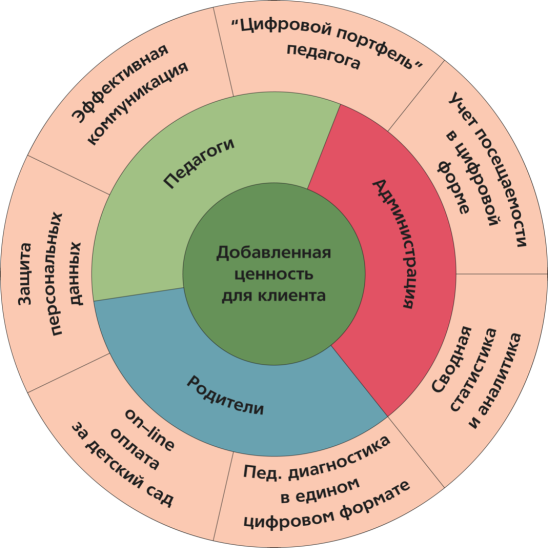 Рис.1 Модель добавленной ценности для клиента          Мы предполагаем, что оптимизация выделенных направлений за счет выявления и реализации дидактического и информационного потенциала сервисов МАПА.рус. будет способствовать улучшению качества образования и взаимодействия участников образовательного процесса.Обоснованные результаты эффективности продукта по сравнению с аналогичными, традиционно используемыми в образовательном процессеДля обоснованного анализа нами были отобраны образовательные учреждения, которые в ходе инновационной деятельности создавали модели цифровой образовательной среды (Таблица 1). Выделены следующие критерии для сравнения в логике добавленной ценности для клиента:1 – Цифровая образовательная среда в формате информационно-образовательного ресурса на сайте ОУ.2 – Возможность онлайн коммуникации педагогов и родителей.3 – Направленность инновационной деятельности на включение  всех субъектов образовательного процесса в цифровую среду.4 – Цифровая образовательная среда в формате мобильного приложения для всех участников образовательного процесса.Таблица 1Для анализа по компонентам Платформы нами были выделены следующие критерии сравнения, отвечающие той или иной из обозначенных нами задач. (Таблица 2). Наличие инструментов цифровой фиксации результатов педагогической диагностики с аналитическими отчетами;Наличие возможности, защищенной индивидуальной и групповой коммуникации;Наличие личного кабинета родителя с показателями развития индивидуально его ребенка;Автоматизированные отчетные документы (диагностика, табель учета посещаемости, журнал наблюдений, режимные журналы);Наличие пространства для хранения и обмена файлами различных форматов;Стимул к повышению цифровой грамотности педагогов;Защищенность согласно российскому законодательству.Таблица 2Наличие компонентов в сравниваемых ресурсах.Аналогового опыта в дошкольном образовании, то есть наличия инструмента, который позволял бы решать все обозначенные задачи в одном пространстве (личном кабинете), пока на практике не обнаружено (кроме апробированной в нашем ДОУ Платформы). Отметим, что некоторые педагоги используют более продвинутые формы Excel мониторингов, чем в подавляющем количестве педагогических коллективов, но это не решает все обозначенные выше задачи и проблемные ситуации. Также многие учреждения используют мессенджеры и социальные сети, пытаясь  решить задачу современной и эффективной коммуникации между всеми участниками.Но существующие неспециализированные сервисы создают больше проблем, чем решают: возникают вопросы к соблюдению законодательства о хранении персональных данных, возникают ситуации нерегулируемой коммуникации, вызывающие негатив (например, коммуникация в нерабочее время, по нерабочим вопросам и т. д.).Все вышеизложенное позволяет нам считать, что реализация предлагаемого продукта является крайне актуальной на данном этапе развития системы дошкольного образования.Необходимое ресурсное обеспечение при применении инновационного продуктаПлатформа  «Мапа.рус»была создана как инновационная система для построения цифровой образовательной среды с целью эффективной реализации педагогической диагностики, построения индивидуальных образовательных траекторий, коммуникации и создания партнерских отношений с родителями, оптимизации ведения отчетности.Некоторые возможности платформы, предложенные ее разработчиками, уже были апробированы нами в прошлом учебном году и получили положительные отзывы пользователей.Платформа имеет личные кабинеты администрации ДОО, педагогов и родителей (законных представителей) и решает задачи каждого участника образовательного процесса: автоматизация отчетности, в том числе педагогической диагностики, и построение общего цифрового пространства для удобной коммуникации и совместной работы педагогов и родителей.Решение этих задач позволяет достичь эффектов добавленной ценности при использовании Платформы:Для педагогического состава: экономия времени на отчетность за счет автоматизации и перевода в электронный формат;удобная аналитика прогресса развития каждого ребенка за счет автоматического построения индивидуальной образовательной траектории воспитанников на основе внесенных результатов педагогической диагностики;значительное расширение кругозора и повышение ИКТ-грамотности за счет обучения использованию возможностей информационной системы (веб-кабинета и мобильного приложения), формирования навыков цифровой коммуникации, повышения навыков цифровой безопасности, наличия постоянной информации о развитии технологий за счет постоянной модернизации Платформы; формирование цифрового портфолио педагогов.Для родителей: значительное повышение осведомленности за счет предоставления информации о существующих целевых ориентирах развития на разных возрастных ступеньках и возможности соотнесения их с информацией о прогрессе своего ребенка; точная аналитическая информация о развитии своего ребенка;персональные рекомендации по адаптации занятий в семье;обмен сообщениями и оповещениями, возможными домашними заданиями; содействие в более осознанной подготовке к поступлению в школу, преемственность дошкольного и школьного образования.	Для администрации:Актуальная информация о ДОО в формате онлайн; Сводная статистика по  всей ДОО;Удобный инструмент для коммуникации с педагогическим коллективом и родительским сообществом; Выполнение основных государственных задач (информационная открытость организации, перевод отчетности в электронный вид, вовлечение родителя в образовательный процесс своего ребенка, повышение цифровой грамотности педагогического коллектива);Повышение удовлетворенности родителей оказываемыми услугами. Технология внедрения инновационного продукта с выделением этапов и необходимых ресурсов (кадровых, материально-технических, финансовых и др.)Создать проектный офис для управления реализацией задач инновационного продукта (подготовка нормативных документов, распределение обязанностей, формирование рабочей группы педагоги, администрация, разработчики).Разработать комплексное нормативно-правовое сопровождение для мотивации педагогов средствами материального и морального поощрения, участвующих во внедрении продукта и создание условий для реализации проекта.Разработать систему диагностического тестирования педагогов и родителейПроведение диагностических замеровПроведение первоначальной настройки Системы (загрузка образовательной программы, настройка необходимых отчетов, внесение информации о детском саде и группах, создание личных кабинетов для всех участников образовательного процесса)Проведение обучения коллектива, используя силы разработчиков и обучающие материалыПроведение родительских собраний, разъяснение проекта, сбор согласий на обработку персональных данныхРабота с Платформой в ежедневном режиме согласно Положению о Платформе Проведение промежуточных диагностических замеров Корректировка Положения (при необходимости)Разработать критерии и показатели оценки эффективности использования сервисов Платформы каждой категорией пользователей (педагогами, администрацией, родителями).Создать пакет диагностических инструментов для оценки эффективности использования сервисов платформы всеми категориями участников образовательного процесса.Описание эффектов, достигаемых при использовании инновационного продуктаВозможные риски при использовании инновационного продукта и пути их преодоления.Инновационная деятельность неразрывно связана с риском. В момент разработки продукта практически невозможно получить точные данные о совокупности всех внутренних и внешних факторах и их комбинациях. Такая неопределенность выражается в рисках, которые могут поставить под угрозу выполнение внедрения ИП. Следовательно, разработав стратегию инновационной деятельности, необходимо вместе с этим разработать программу реагирования на риски, т.е. комплекс действий, способствующих нейтрализации рисков от внедрения образовательных инноваций.1. Цели риск-менеджмента конкретизированы и сопоставимы с целями стратегии развития инновационной деятельности в системе образования Петроградского района.2. Факторы риска и вероятность их проявления связаны с выявлением факторов и причин их возникновения в соответствии со стратегическим анализом риска инновационной деятельности в системе образования Петроградского района. Разработка решений в условиях риска требует не только изучения внешней и внутренней среды, но и ее прогнозирования для выражения тенденций развития. Вероятность проявления факторов, вызывающих риски, может определяться статистическим, экспертным или математическим путем.3. Сравнительная оценка уровня риска – оценка и сравнительный анализ рисков соответствует приоритетным направлениям по невыполнению стратегических целей инновационного развития системы образования Петроградского района.4. Обоснование параметров допустимого риска, которые согласуются с параметрами допустимого уровня риска по инновационному решению, соответствует оценке риска среднего уровня.5. Оценка степени риска реализации стратегии развития инновационного продукта предполагает выполнение последовательных решений, каждому из которых будут свойственны свои факторы риска, что требует соответствующей оценки в зависимости от кадрового состава, материального обеспечения и др. особенностей ОО. 6. Разработка мер по нейтрализации риска содержится в системе методов управления (кадровые решения, методические особенности, административное регулирование и др.) внедрения инновационного продукта, в которых основная роль принадлежит внутренним механизмам нейтрализации факторов противодействия.Представляя заявку на Конкурс, гарантируем, что авторы инновационного продукта:- согласны с условиями участия в данном Конкурсе;не претендуют на конфиденциальность представленных в заявке материалов и допускают редакторскую правку перед публикацией материалов;принимают на себя обязательства, что представленная в заявке информация не нарушает прав интеллектуальной собственности третьих лиц.	Соколова Е.А., Рубинский А.В. подпись автора/ов	расшифровка подписиинновационного продукта	Романова Е.А.подпись руководителя	расшифровка подписиобразовательной организациим.п.	«01» марта 2022 г.Учебное пособиеМетодическое пособиеУчебно-методическое пособиеМетодические материалы, рекомендацииУчебно-методический комплект (комплекс)ПрограммаТехнологияМодель+Цифровой или медиа ресурсПрограммное обеспечениеДиагностические, контрольно-измерительные материалыИное (указать, что)2.6.1.Развитие дошкольного и общего образования+2.6.2.Развитие дополнительного образования детей и реализация мероприятий молодежной политики№Наименование проекта-аналогаОсновные идеи ИД по критериям (присутствие отмечается как «+»)Основные идеи ИД по критериям (присутствие отмечается как «+»)Основные идеи ИД по критериям (присутствие отмечается как «+»)Основные идеи ИД по критериям (присутствие отмечается как «+»)№Наименование проекта-аналога12341.ГБДОУ  № 35 комбинированного вида Фрунзенского района Санкт-Петербурга РИП СПб по теме: «Формирование современной цифровой образовательной среды образовательного учреждения»https://35spb.tvoysadik.ru/?section_id=37+---2.ГБОУ гимназия № 528 Невского района Санкт-Петербурга РИП СПб по теме: «Формирование современной цифровой образовательной среды образовательного учреждения»http://school528.spb.ru/main/index.php?id=289+-+/--3.ГБОУ СОШ  № 489 Московского района Санкт-Петербурга РИП СПб по теме: «Формирование современной цифровой образовательной среды образовательного учреждения»http://school489spb.ru/innovacionnaya-deyatelnost/+-+/--4.ГБДОУ  № 4 комбинированного вида Кронштадтского района Санкт-ПетербургаРИП по СПб «Разработка эффективных средств коммуникации между участниками образовательного процесса»https://sites.google.com/view/dakc/%D0%B3%D0%BB%D0%B0%D0%B2%D0%BD%D0%B0%D1%8F++--№Компоненты Платформы(наличие отмечается «+», отсутствие «-», частичное наличие «+/-»)Компоненты Платформы(наличие отмечается «+», отсутствие «-», частичное наличие «+/-»)Компоненты Платформы(наличие отмечается «+», отсутствие «-», частичное наличие «+/-»)Компоненты Платформы(наличие отмечается «+», отсутствие «-», частичное наличие «+/-»)Компоненты Платформы(наличие отмечается «+», отсутствие «-», частичное наличие «+/-»)Компоненты Платформы(наличие отмечается «+», отсутствие «-», частичное наличие «+/-»)Компоненты Платформы(наличие отмечается «+», отсутствие «-», частичное наличие «+/-»)1Аналоговые инструменты, имеющие как минимум один из обозначенных компонентов12345672Существующие социальные сети и мессенджеры-+/---+--3Электронные страницы (сада/группы) в социальных сетях-+/---+--4Инструменты совместной коллаборации педагогов и родителей (Google-инструменты, различные платные инструменты проведения опросов, и прочее)--+/--++-5Электронные таблицы для сведения общего мониторинга по результатам педагогической диагностики педагогов-------6ПО для автоматизации диагностики https://pbprog.ru/products/programs.php?ELEMENT_ID=2874+------Клиенты ЭффектыКритерии оценки Показатели РодителиСнятие повышенной тревожности родителей.Диагностика родительской тревожности с учётом ситуации «ребёнок в д/саду»(методика будет разработана в ходе ИД)Показатели уровня родительской тревожности с учётом использования сервиса и безРодителиПовышение удовлетворенности услугами ДОО (опросник будет разработан в ходе ИДУдовлетворенность родителей получаемой информацией, ее объемом, качеством, доступностьюдоля родителей, показатель удовлетворенности у которых по выделенным критериям выше 60%РодителиОперативность, экономия времениИспользование сервиса родителямиДоля родителей, использующих сервис, в % от общего числаПедагогиВедение педагогической диагностики в едином цифровом формате.Оптимизация рабочего времени педагога.Критерий  - временные затраты на эти задачи в Платформе и сравнение с временными затратами на те же задачи при бумажном учете.Экономия времени в % (относительно стандартного бумажного метода).Анкета «Журнал рабочего времени педагога».ПедагогиОперативный сбор и длительное хранение в цифровом виде.Замер рабочего времени, которое педагог будет тратить на фиксацию результатов диагностики, сведения всех данных в единую картину, высчитывание % уровня освоения образовательной программы, фиксация сведений о присутствии и отсутствии воспитанников, сведения в ежемесячный табель, подсчет данных, исправления ошибок, свойственных бумажному учету. ПедагогиУдобство при составлении индивидуальной папки педагога для прохождения процедуры аттестации.Использование сервиса педагогами- доля педагогов, успешно прошедших аттестацию с использованием сервиса, в %- кол-во портфолио в цифровом виде- можно провести сравнение граф в экспертных листах, т.е. требуемой информации и вариантов сохранения документов в сервисе – быстро ли все распечатать и подготовить папку?АдминистрацияУменьшение потока необоснованных жалоб от родителей на ДОО.Кол-во необоснованных жалоб от родителей за период ИД по сравнению с периодом до внедрения Платформы. (сравнить, используя кол-во жалоб, зафиксированных в течение года администрацией в журналах входящей документации) Снижение необоснованных жалоб, в количестве и в % отношении к показателям до внедрения ПлатформыОптимизация рабочего времени административных работников.Замер рабочего времени, которое сотрудник администрации будет тратить на сведение всех отчетов и данных в единую картину, на запрос информации у воспитателей, на анализ информации по оплатам квитанцийЭкономия времени в % (относительно стандартного бумажного метода).Анкета «Журнал рабочего времени педагога».Оперативный доступ к информации по достижениям педагогов (доступ к «цифровому портфелю» педагога)Своевременные контроль, анализ и принятие управленческих решенийОперативный контроль за платежными документами.Критерий  - временные затраты на эти задачи в Платформе и сравнение с временными затратами на те же задачи при бумажном учете.